LAPORAN PE NEL ITIAN IN ST I TU SI ON A L TA HUN ANGGARAN 2020 TULISKAN JUDUL PENELITIAN ANDA DISINI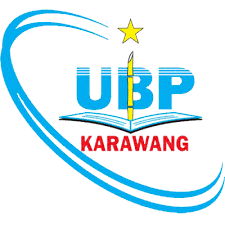 OLEH:NAMA KETUA TIM DISERTAI GELAR (KETUA)NAMA ANGGOTA TIM DISERTAI GELAR (ANGGOTA 1)NAMA PROGRAM STUDI/NAMA FAKULTASLEMBAGA PENELITIAN DAN PENGABDIAN KEPADA MASYARAKATUNIVERSITAS BUANA PERJUANGAN KARAWANG2020L EMB AR PE NGE SAHANLAPORAN PE NEL ITIAN IN ST I TU SI ON A LM e n g e t a h u i ;					Karawang, …………2020Dekan,						K e t u a Ti m P e n e l it i,( .. .. .. ... .. .. ... .. .. ... .. .. . )				( .. .. .. ... .. .. ... .. .. ... .. ) N IP . . .. .. ... .. .. ... .. .. .				N IP . . .. .. ... .. .. ... ..Menyetujui,K e t u a L PPM(DR. Hanny Hikmayanti, S.Kom., M.Kom)N IP . 416200006LEMBAR PERNYATAAN KEASLIAN TULISAN	Saya yang bertanda tangan dibawah ini:Nama			:NIDN/NIP 		:Homebase Program Studi :sebagai ketua tim penelitian menyatakan bahwa penelitian yang telah dilaksanakan dan dilaporkan dengan judul “ …………………………………………” adalah benar-benar sesuai dengan hal-hal berikut:Penelitian tersebut adalah asli/orisinil dan belum pernah diajukan pada lembaga manapun dan untuk keperluan apapun.Penelitian tersebut merupakan serangkain gagasan/ide tim penelitian tanpa melakukan tindakan plagiarism ataupun tindakan lain yang melanggar kode etik penelitian dan penulisan ilmiah.Apabila di kemudian hari pernyataan ini terbukti tidak benar, maka saya dan tim penelitian bersedia menerima sanksi yang diberikan oleh LPPM maupun Universitas Buana Perjuangan Karawang.Karawang, . . . . . . . . . . 2020Yang membuat pernyataan,( . . . . . . . . . . . . . . . . . . . . . . . . )NIDN/NIPKetentuan Format PembahasanCoverLembar PengesahanLembar PernyataanDaftar IsiDaftar TabelDaftar GambarABSTRAKBAB I PENDAHULUANLatar Belakang Rumusan Masalah Tujuan Urgensi Penelitian BAB II TINJAUAN PUSTAKA BAB III METODOLOGI PENELITIAN 3.1 Objek Penelitian 3.2 Pengumpulan Data 3.3 Analisis Data 3.4 Kerangka Pemikiran 3.5 Diagram Alir Penelitian 3.6 Road Map Penelitian (Jika Multiyears)BAB IV HASIL DAN PEMBAHASAN BAB V RENCANA PENELITIAN BERIKUTNYA (JIKA MULTIYEARS) BAB VI KESIMPULAN DAN SARAN4.1 Kesimpulan4.2 Saran Daftar Pustaka LampiranCatatan : Jika penelitian bukan merupakan penelitian multiyear, maka bab kelima dirubah menjadi kesimpulan dan saran (hanya sampai lima bab)Ketentuan Format Tata TulisUkuran kertas A4 Margin kiri 4cm, kanan 3cm, atas 3cm, bawah 3cmJarak baris 1.5 spasiJenis huruf: Times New Roman dengan ukuran 12 poin untuk teks dan judul bab 14 poinBaris pertama dari paragraf menjorok 1 cm dari bidang tulisan sebelah kiri dan dibuat rata kanan (justified) Pada tubuh tulisan, setiap bab baru harus ditulis di halaman baruJudul bab diketik dengan menggunakan huruf kapital, dicetak tebal (bold), tidak ada titik, tidak digarisbawahi, dan terletak di tengah-tengah (centered)BAB menggunakan angka romawi besar (BAB I, II, III, IV dan V). Ditulis dengan huruf kapital dan dicetak tebal semua dan Jarak antara judul dengan sub bab adalah 2 spasi (12 poin)Judul subbab diketik dengan huruf kapital pada setiap awal kata, kecuali kata hubung (seperti: dan, serta, oleh, dengan, untuk) dan kata depan (seperti: di, ke, dari, pada). Judul subbab berjarak 2 spasi (12 poin) dari judul bab atau dari paragraf di atasnya dan 1 spasi (6 poin) dengan paragraf di bawahnyaSeluruh halaman harus diberi nomor halaman pada bagian bawah tengahGambar dan tabel diberi penomoran dengan angka arab dan identitas (tidak pelu diakhiri dengan tanda titik). Identitas untuk tabel diletakkan di atas tabel, sedangkan pada gambar diletakkan di bawah gambarJudul Penelitian:................................................................................Ketua PenelitiNama Lengkap dan Gelar:................................................................................NIDN/NIP:................................................................................Jabatan Akademik:................................................................................Program Studi:................................................................................Fakultas :................................................................................Alamat:................................................................................No Handphone:................................................................................Email:................................................................................Tema Penelitian (Sesuaikan dengan Road Map) :................................................................................Skema Penelitian:................................................................................Bidang Keilmuan Penelitian:................................................................................Tim PenelitiNo Nama dan GelarNIDN/NIPProgram Studi12Mahasiswa yang Terlibat:No Nama MahasiswaNIMProgram Studi12Lokasi Penelitian:................................................................................Waktu Penelitian:................................................................................Dana yang diberikan:................................................................................